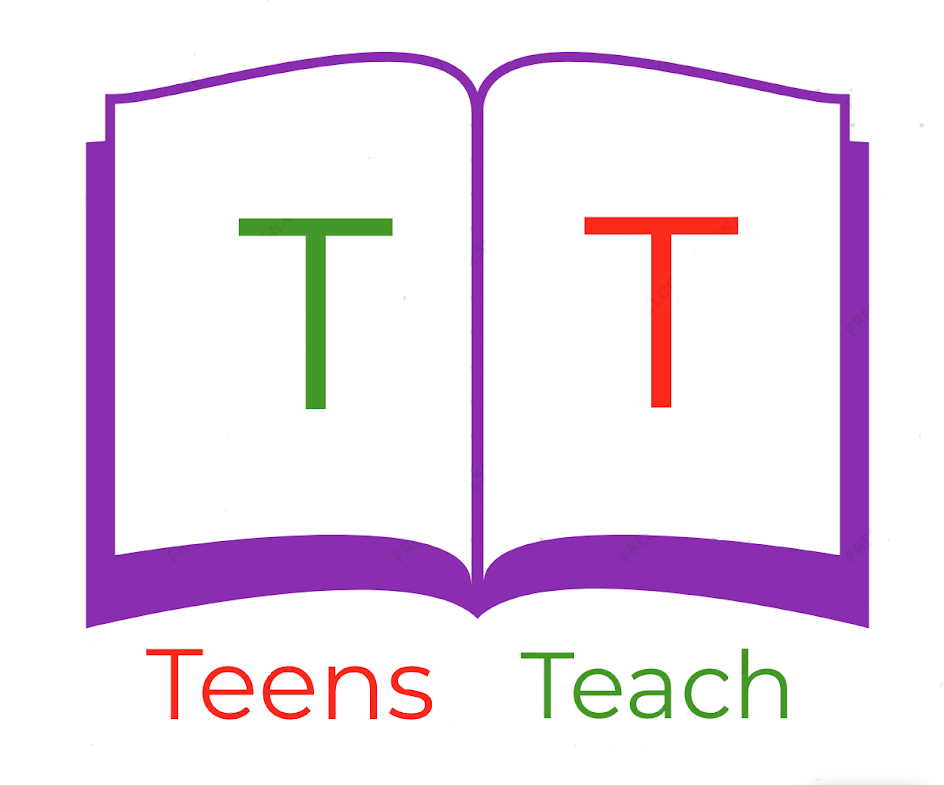 Jugendliche unterrichten Deutsch und mehr R the labels below and answer the questions on the following page:What is the name of the grandmother?The grandmother is called PaulaWhat is the name of the grandfather?What is the name of the son?What is the name of the mother?What is the name of the daughter?What is the name of the father?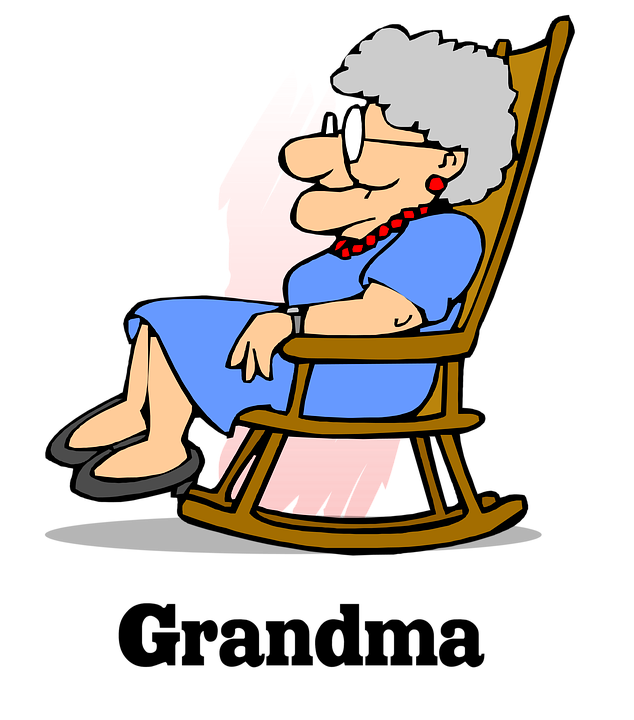 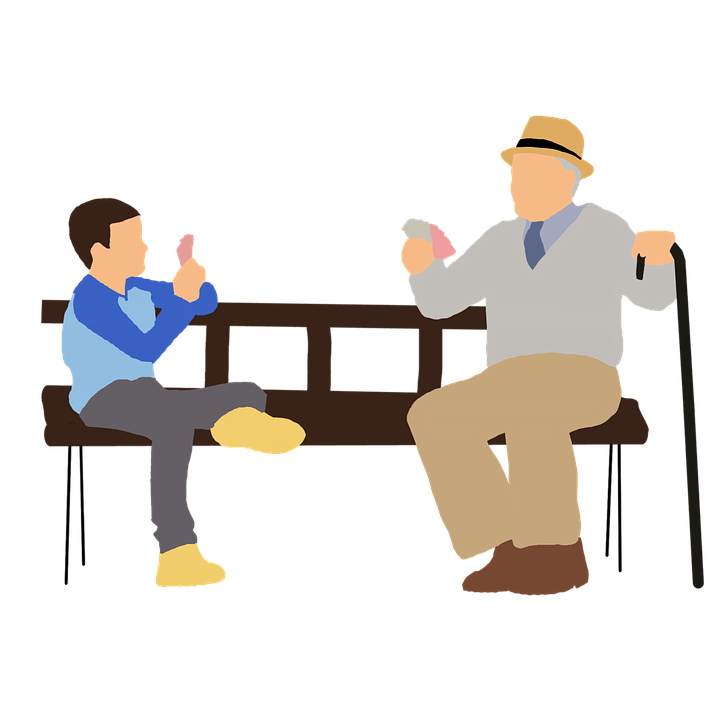 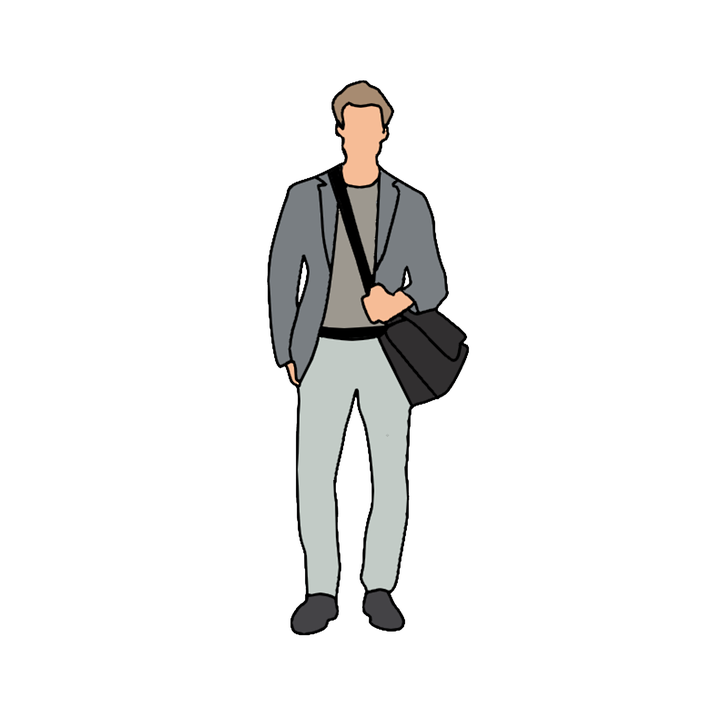 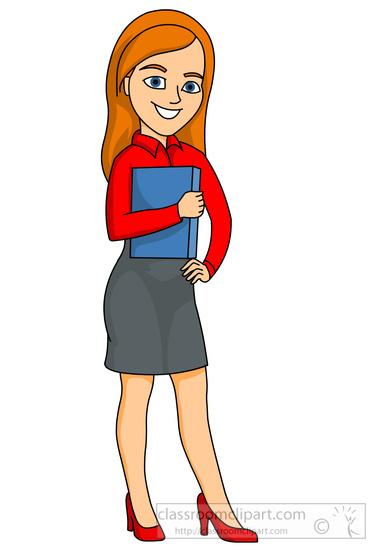 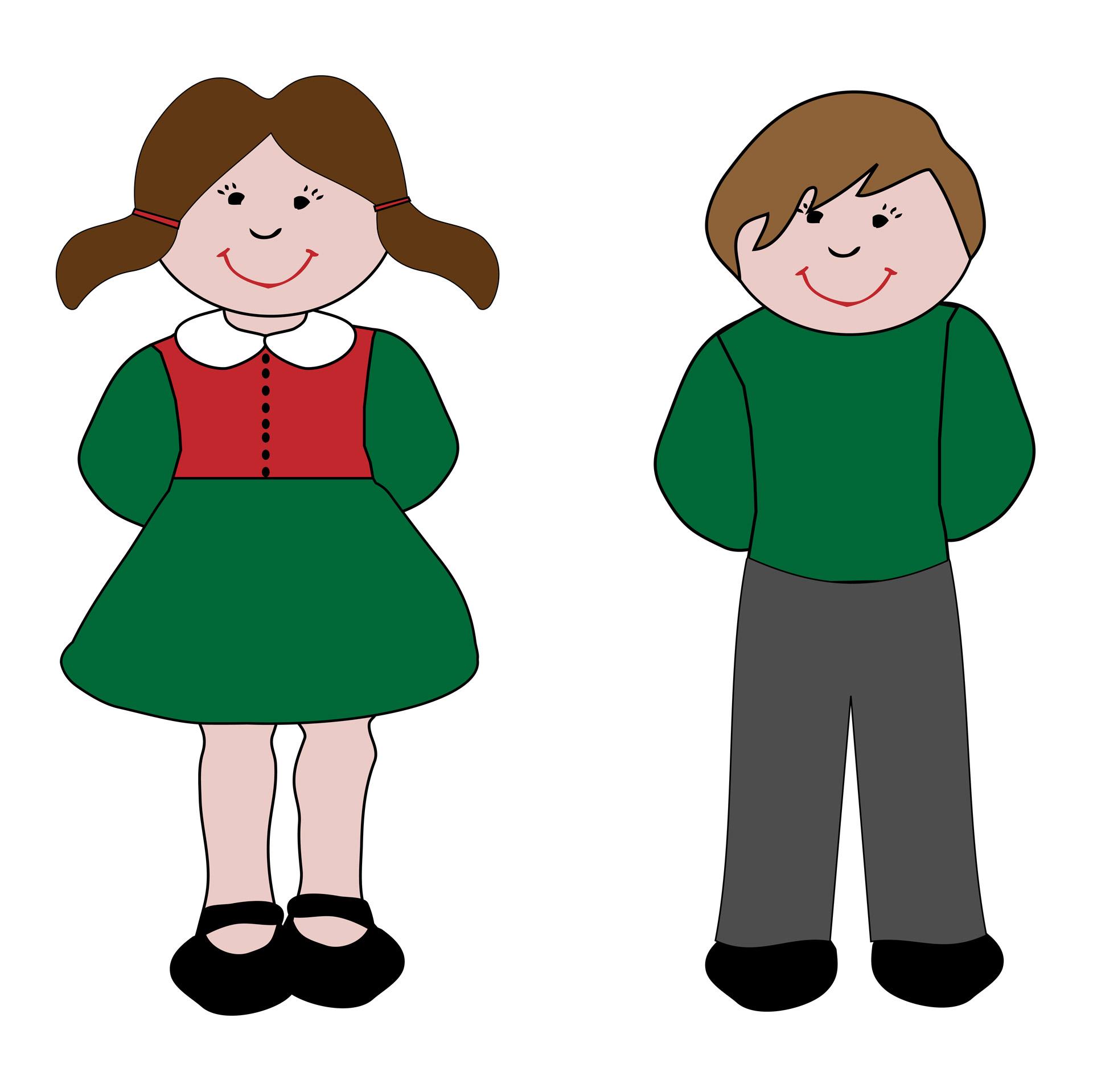 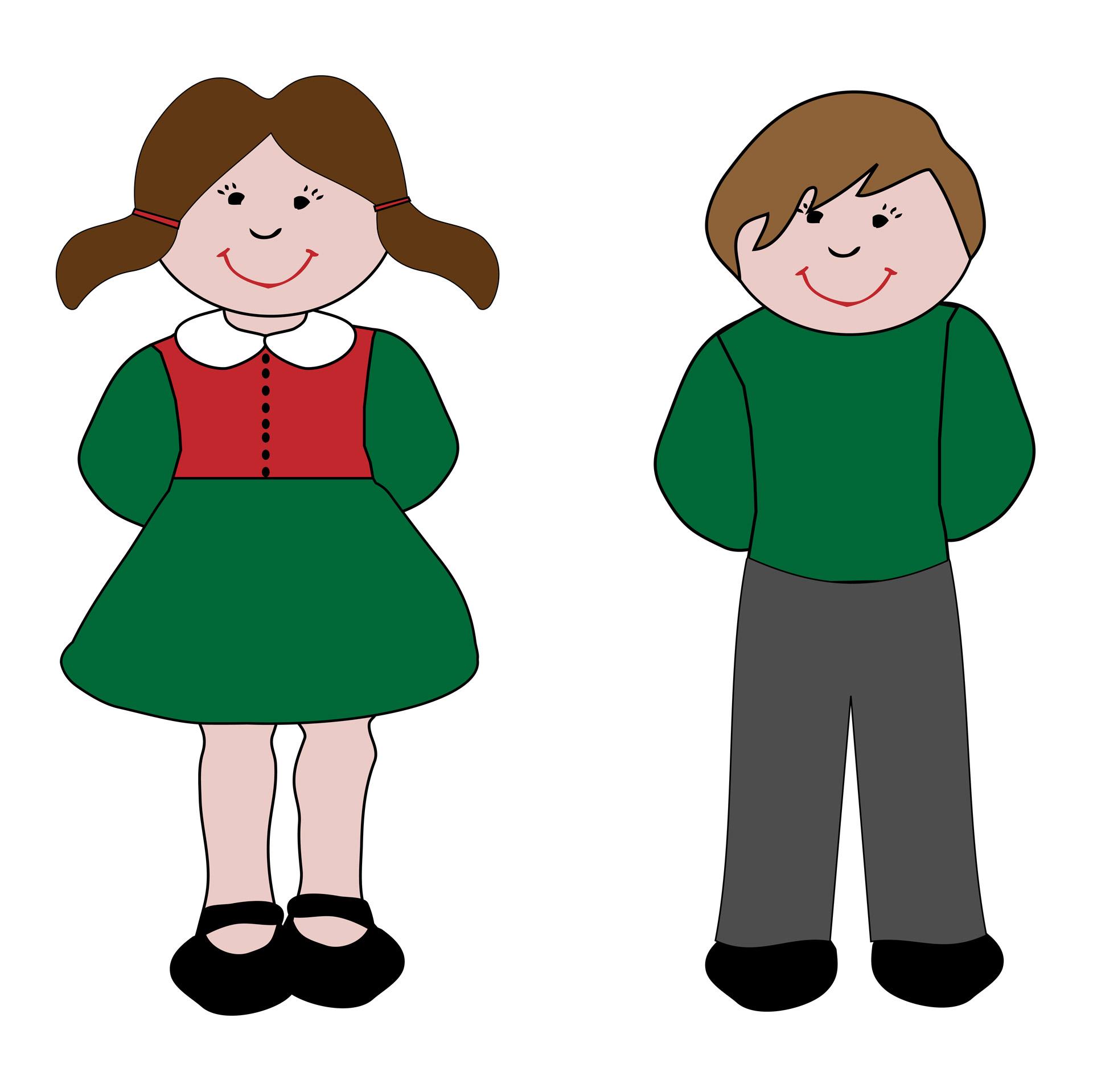 PaulaJohnEricDianeDylandMaria